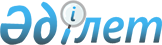 О начале разбирательства по отдельным видам животноводческой продукции
					
			Утративший силу
			
			
		
					Постановление Правительства Республики Казахстан от 15 марта 2000 года N 399. Утратило силу постановлением Правительства Республики Казахстан от 20 февраля 2008 года N 171.



      


Сноска. Постановление Правительства Республики Казахстан от 15 марта 2000 года N 399 утратило силу постановлением Правительства Республики Казахстан от 20 февраля 2008 года 


 N 171 


 (вводится в действие со дня первого официального опубликования).



      В соответствии с Законом Республики Казахстан от 28 декабря 1998 года 
 Z980337_ 
 "О мерах защиты внутреннего рынка при импорте товаров" и в целях устранения нарушения конкурентных условий на внутреннем рынке животноводческой продукции Правительство Республики Казахстан постановляет: 



      1. Комитету по антидемпинговому контролю Министерства энергетики, индустрии и торговли Республики Казахстан начать разбирательство в отношении товаров согласно приложению для выяснения размера наносимого ущерба или возможного нанесения ущерба отечественным производителям подобного или непосредственно конкурирующего товара при импорте на территорию Республики Казахстан. 



      2. Комитету по антидемпинговому контролю Министерства энергетики, индустрии и торговли Республики Казахстан совместно с Министерством иностранных дел Республики Казахстан в месячный срок уведомить Исполнительный комитет Содружества Независимых Государств, Интеграционный комитет Республики Беларусь, Республики Казахстан, Кыргызской Республики, Российской Федерации и Республики Таджикистан и Исполнительный комитет Межгосударственного Совета Центральноазиатского Экономического Сообщества Республики Казахстан, Кыргызской Республики, Республики Таджикистан и Республики Узбекистан о решении начать разбирательство в отношении товаров, предусмотренных в приложении, в целях возможного применения защитных мер. 



      3. Министерству энергетики, индустрии и торговли Республики Казахстан до завершения процедуры разбирательства в установленном законодательством порядке осуществлять лицензирование импорта товаров, предусмотренных в приложении.



      4. Настоящее постановление вступает в силу со дня опубликования.

      

Премьер-Министр




      Республики Казахстан


                                                     Приложение

                                           к постановлению Правительства

                                                Республики Казахстан

                                            от 15 марта 2000 года N 399

                Перечень товаров, по отношению к которым  

                инициируется процедура разбирательства

---------------------------------------------------------------------------

     Наименование товара                     !   Код ТН ВЭД     

---------------------------------------------------------------------------

Мясо и пищевые субпродукты домашней птицы        020711        

вида Gallus domesticus (курица домашняя),        020712

свежие, охлажденные или мороженые                020713

                                                 020714

Колбасы и аналогичные продукты из мяса,          160100      

мясных субпродуктов или крови; готовые

пищевые продукты, изготовленные на их

основе

Готовые или консервированные продукты            160250

из мяса, мясных субпродуктов или крови

прочие     

(Специалисты: Умбетова А.М.,

              Склярова И.В.)      

					© 2012. РГП на ПХВ «Институт законодательства и правовой информации Республики Казахстан» Министерства юстиции Республики Казахстан
				